Муниципальное бюджетное дошкольное образовательное учреждение«Ужурский детский сад №2»ОБРАЗОВАТЕЛЬНАЯ ПРОГРАММА«Краеведение для дошкольников»для детей 3-7 летРазработчик:ст.воспитательДьячкова Н.В.2015I Актуальность программы:Патриотизм и гражданственность – два важнейших фактора формирования цельной и гармоничной личности. Предыдущее поколение должно считать себя обязанным взрастить это состояние души в последующих.  «Внедрение современных программ гражданско-патриотического воспитания, направленных на формирование российской гражданской идентичности, культуры толерантности, социальной компетентности в сфере этнического и межконфессионального взаимодействия…» –  это те меры, которые должны быть направлены на развитие, воспитание и социализацию детей.В дошкольном возрасте начинает формироваться чувство патриотизма: любовь и привязанность к Родине, преданность ей, ответственность за нее, желание трудиться на ее благо, беречь и умножать богатства. Здесь и приходит на помощь краеведение. Для маленького гражданина представление о том, что мы называем Родиной, начинается именно с детских впечатлений. И то, каким увидит ребенок этот мир, зависит от окружающих его взрослых – воспитателей и родителей. Именно поэтому велика важность данного направления развития ребенка – будущего гражданина. Патриотическое воспитание дошкольников включает в себя передачу им знаний, формирование на их основе отношения и организацию доступной возрасту деятельности. Любовь к Отчизне начинается с любви к своей малой Родине – месту, где человек родился. Поэтому большое значение имеет ознакомление дошкольников с историческим, культурным, национальным, географическим, природным своеобразием своего родного региона. Знакомясь с родным городом, его достопримечательностями, ребенок учится осознавать себя живущим в определенный период времени, в определенных этнокультурных условиях и в тоже время приобщаться к богатствам национальной и мировой культуры.В содержании Федерального государственного образовательного стандарта дошкольного образования (далее ФГОС ДО) отмечается острая необходимость активизации процесса воспитания патриотизма дошкольника. Основные задачи патриотического воспитания дошкольников (в соответствии с ФГОС ДО):- формирование любви к родному краю (причастности к родному дому, семье, детскому саду, города); -формирование духовно-нравственных отношений;-формирование любви к культурному наследию своего народа;-воспитание любви уважения к своим национальным особенностям;-чувство собственного достоинства как представителя своего народа;-толерантное отношение к представителям других национальностей, к ровесникам, родителям, соседям, другим людям. По мнению Н.В. Алешиной, «…патриотические чувства к родному городу, к родной стране у него (дошкольника) проявляются в чувстве восхищения своим городом, своей страной. Именно эти чувства необходимо вызвать в процессе работы по ознакомлению детей с родным городом и своей страной. Такие чувства не могут возникнуть после нескольких, даже очень удачных занятий. Это – результат длительного, систематического и целенаправленного воздействия на ребенка». Цель программы - формирование у дошкольников целостного представления о родном городе, крае, духовно-нравственных основ и ценностей, воспитание будущего гражданина.В соответствии с поставленной целью определяются конкретные задачи программы:1.	Формировать любовь к родному городу и интерес к его прошлому и настоящему. 2.	Развивать эмоционально-ценностное отношение к семье, дому, улице, району, городу, краю. 3.	Воспитывать чувства гордости за своих земляков.  4.	Развивать бережное отношение к природному богатству края. 5.	Формировать умение ориентироваться в ближайшем природном и культурном окружении и отражать это в своей деятельности.Данная программа позволит выстроить педагогический процесс с учетом социально- экономических, климатических и иных условий родного края  для воспитания будущего гражданина своей Родины.Направленность программы: - приобщение подрастающего поколения к истокам культуры той местности, на которой в данный момент они проживают, знакомство с бытом, с родным краем, родными местами; - способность понимать и любить окружающий мир и бережно относиться к нему.Форма реализации программы: в рамках непосредственно образовательной деятельности детей и режимных моментов.- диалоги, беседы, рассказ воспитателя, родителей;- игры – практикумы, сюжетно – ролевые игры, дидактические, подвижные игры;- проблемные ситуации;- проектирование;- конкурсы, викторины;- коллективно – творческие дела;- наблюдения;- целевые прогулки и экскурсии;- рассматривание  картин, иллюстраций.II Структура программыПрограмма разработана с учетом возрастных особенностей и методических требований в непосредственно-образовательной деятельности и режимных моментах. Программа составлена по возрастным группам и охватывает четыре периода развития детей: - младший возраст (3-4 года)- средний возраст (4-5 лет)- старший дошкольный возраст (5-6 лет)- старший дошкольный возраст (6-7 лет).Содержание программы представлено по трем тематическим блокам:1.«С чего начинается Родина?»Цель данного блока - воспитание любви и уважения к семье, дому, детскому саду, городу, краю.2. «Все мы родом из природы»Цель данного блока – систематизирование и закрепление знаний детей о природе нашего края (города), воспитание интереса к окружающему миру, понимания необходимости бережного отношения к природе.3.«Духовное наследие»Цель данного блока – формирование эстетически развитой личности, эмоционально отзывчивой на высокохудожественные произведения, исторические факты становления и развития национальной культуры народов Красноярского края.Программа предусматривает то, что в процессе освоения дошкольником содержания этих тематических блоков осуществляется его социализация в окружающем мире, происходит осознание отношения к себе с позиции «Я – гражданин».Каждый блок реализуется в течение трех месяцев, в конце которого на основе пройденного материала организуется итоговый результат работы за пройденный период. В ходе показа итогового результата тематической декады целесообразно анализировать результат работы по краеведению, чтобы иметь точное представление о возможных затруднениях детей в ходе усвоения материала и его дальнейшая коррекция.Тематическое планирование по программе «Краеведение для дошкольников»III Ожидаемый результатВ результате освоения программы по краеведению предполагается:Младший дошкольный возраст:•	Сформированы основы знаний о родном городе; о его домах и улицах.•	Сформированы  эмоционально-положительного отношения к малой родине, ребенок хорошо ориентируется в ближайшем к детскому саду и дому окружении, правилах поведения в городе.•	Имеет представления о природном окружении местности, узнают и называют животных и птиц, проявляют заботу к ним.•	Знаком с произведениями Ужурских писателей, поэтов•	Ужурский фольклор•	Сформировано эстетическое восприятие.Старший дошкольный возраст:•	Ребенок проявляет интерес к малой родине, к городу, району, краю и его достопримечательностям.•	Хорошо ориентируется не только в ближайшем к детскому саду и дому окружении, но и центральных улицах родного города. •	Знает историю Ужурского района и Красноярского края.•	Имеет представления об особенностях климата, животного и растительного мира Красноярского края.•	Знает заповедные зоны края, правила поведения в природе.•	Имеет представления о Красной книге и ее обитателях, живущих в нашей местности.•	Знает биографии знаменитых людей района, края; их произведения.•	Сформировано эстетическое восприятие.Взаимодействие с родителями Особую значимость при решении задач патриотического воспитания имеет тесный контакт с родителями. С их участием проводятся:•	Выставки рисунков, поделок: «Моя семья», «Моя родословная» и др.•	Оформление групповых комнат.•	Благоустройство ДОУ.•	Труд бытовой в природе.•	Утренники, праздники, экскурсии, соревнования.•	Природоохраняемые акции «Посади цветок», «Изготовление кормушки» и др.Патриотическое воспитание осуществляется во всех направлениях работы с детьми: в ознакомлении с окружающим и с художественной литературой, развития речи, музыке, изобразительном искусстве - в самостоятельной и совместной деятельности.Младший дошкольный возраст:•	Альбомы: «Наша семья», «Наша няня», «Вот эта улица, вот этот дом», «Наш детский сад», «Праздники дома и в детском саду».•	Художественная литература: стихи о родном городе, потешки, скороговорки.•	Папки – передвижки с иллюстрациями: «Растительный и животный мир города», «Путешествуем в зимнем лесу», «Наш город во все времена года».•	Рисунки детей о себе, своей семье, городе, окружающей природе.Средний дошкольный возраст:•	Альбомы: «Наша семья», «Наш город Ужур»,  «Памятные места города», «Праздники дома и в детском саду».•	Художественная литература: стихи, рассказы, загадки, потешки, рассказы и стихотворения о городе•	Папки - передвижки: «Я живу в Ужуре», «Правила поведения в природе».•	Поделки из природного материала, сделанные руками детей и взрослых.Старший дошкольный возраст:•	Альбомы: «Наша семья», «Ужурский район – сельскохозяйственный район», «Красноярск», «Моя Россия».•	Предметы искусства Красноярского края, города Красноярска, других регионов России.•	Художественная литература (стихи, рассказы, произведения самих детей).•	Флаг, гербы и другая символика город Красноярска, России.•	Макеты: «Город Красноярск», макет «Детский сад».•	Рисунки детей о жизни в детском саду, дома, о различных праздниках и т. д.•	Выставки работ родителей и детей «Мы живем в Красноярском крае», «Заповедники «Столбы», «Роев ручей», «Моя Родина Россия».IV Формы и методы работы 1. Познавательные занятияЗанятия, посвященные изучению государственных символов России (история возникновения города Ужура, Красноярского края, их символика).Занятия о происхождении города, географическом расположении, климате, особенностях развития города, района, края.2. ТрадицииЗнакомство детей с культурой, языком, традициями, обрядами русского народа укрепляет связь между поколениями, развивает чувство принадлежности и уважения к русскому народу, истории Красноярского края. Для этого проводятся:праздники «Святки», «Рождество христово», «Масленица», «Пасха». Они объединяют всех участников, вызывают радостные волнения, эмоциональный подъем, дают возможность полнее проявить свою фантазию, изобретательность, творчество;тематические досуги «Мой край», «Моя семья», «Мой папа».3. Природа и экологияОдно из слагаемых патриотизма – воспитание любви к родной природе на прогулках и экскурсиях. Постепенно у детей формируются представления о родном городе, природа становится ближе и понятнее, дети стараются что-то сделать для нее, испытывают чувство ответственности перед ней.V.Материально-техническое сопровождениеДидактические и наглядные пособия;современные средства ТСО;методическая литература;Репродукции картин;фотоальбомы «Мой город», «Моя семья»;художественная литература;карты, атлас Красноярского края;символика края, района, города, глобус и т.д.VI. Диагностическое обследование дошкольниковДиагностическое обследование  на начало, конец учебного года. (Приложение 1).Список литературы:1.	Алешина Н.В. Патриотическое воспитание дошкольников. Конспекты занятий. М.: "Перспектива", 2008.2.	Герасимова З., Козачек Н. Воспитание детей через приобщение их к истории родного края. // Дошкольное воспитание. – 2001. №12, с.47-52.3.	Данилина Г.Н. Дошкольнику об истории и культуре России. – М: АРКТИ, 2005.4.	Занятия по патриотическому воспитанию в ДОУ / Под ред. Л.А. Кондрыкиной. – М.: ТЦ Сфера, 2011.5.	Князева О.Л., Маханева М.Д. Приобщение детей к истокам русской народной культуры. - СПб., 2003.6.	Коломийченко Л.В. Дорогою добра. Концепция и программа социально-коммуникативного развития и социального воспитания дошкольников. ФГОС ДО. –М.: ТЦ Сфера, 2015.7.	Коломийченко Л.В. Дорогою добра. Занятия для детей 6—7 лет по социально-коммуникативному развитию. ФГОС ДО. – М.: ТЦ Сфера, 2015.8.	Натарова В.И. Моя страна. – Волгоград: ТЦ Учитель, 2005.Приложение 1Уровень освоения знаний по региональному компоненту«Краеведение для дошкольников»3-4 годаУровень освоения знаний по региональному компоненту«Краеведение для дошкольников»4-5 летУровень освоения знаний по региональному компоненту«Краеведение для дошкольников»5 – 6 летУровень освоения знаний по региональному компоненту«Краеведение для дошкольников»6 – 7 летПриложение 2Герб Ужура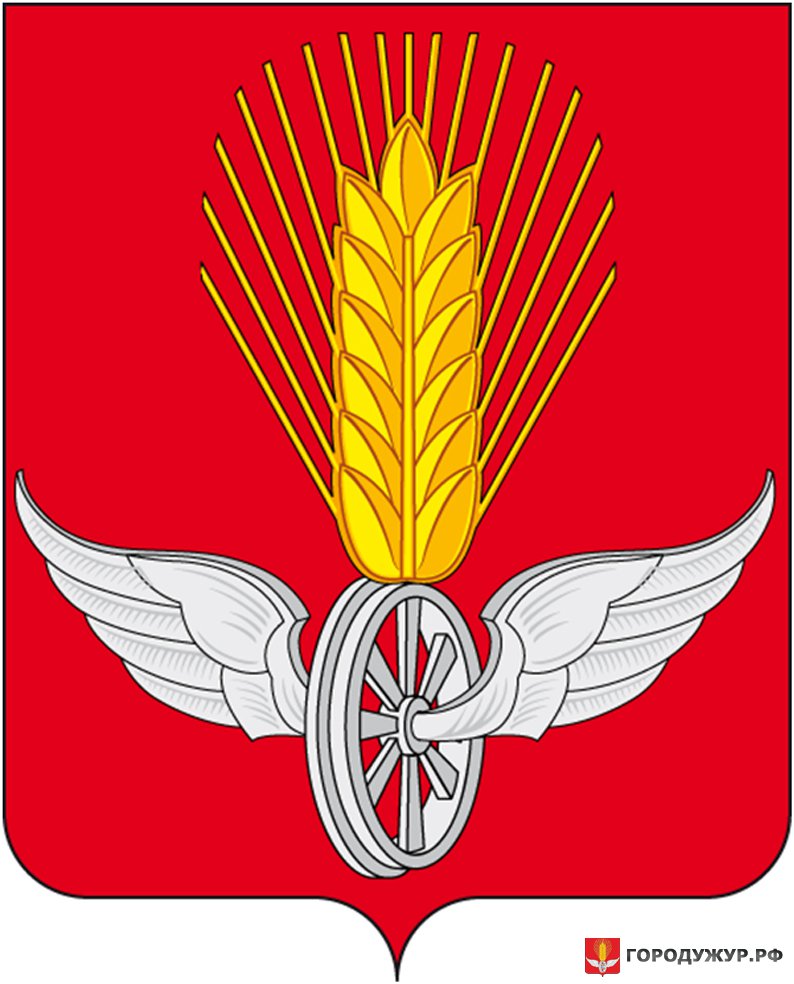 Флаг Ужура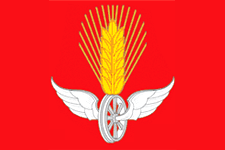 Герб Ужурского района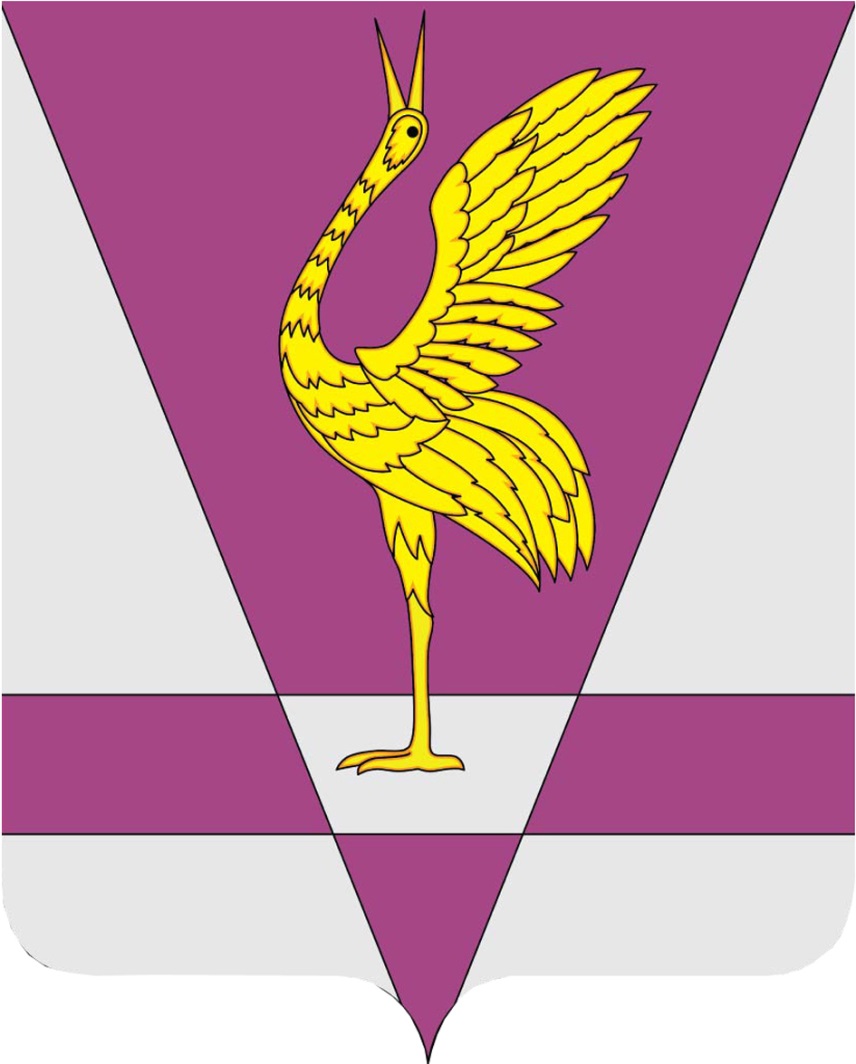 Флаг Ужурского района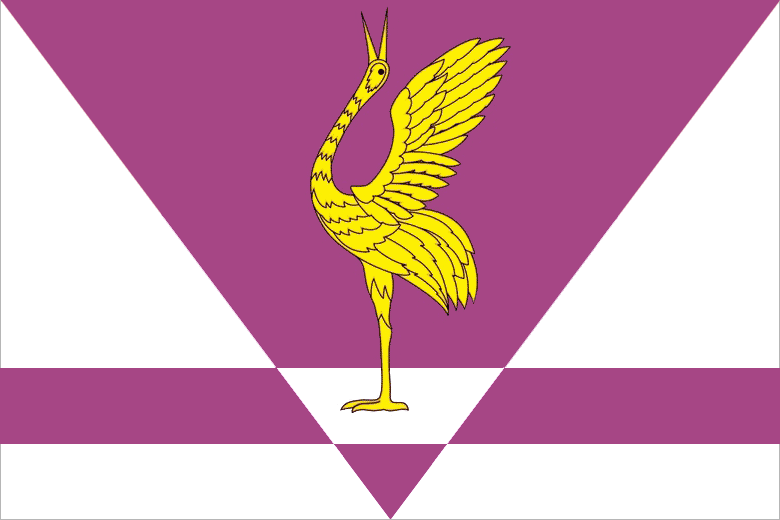 Герб Красноярска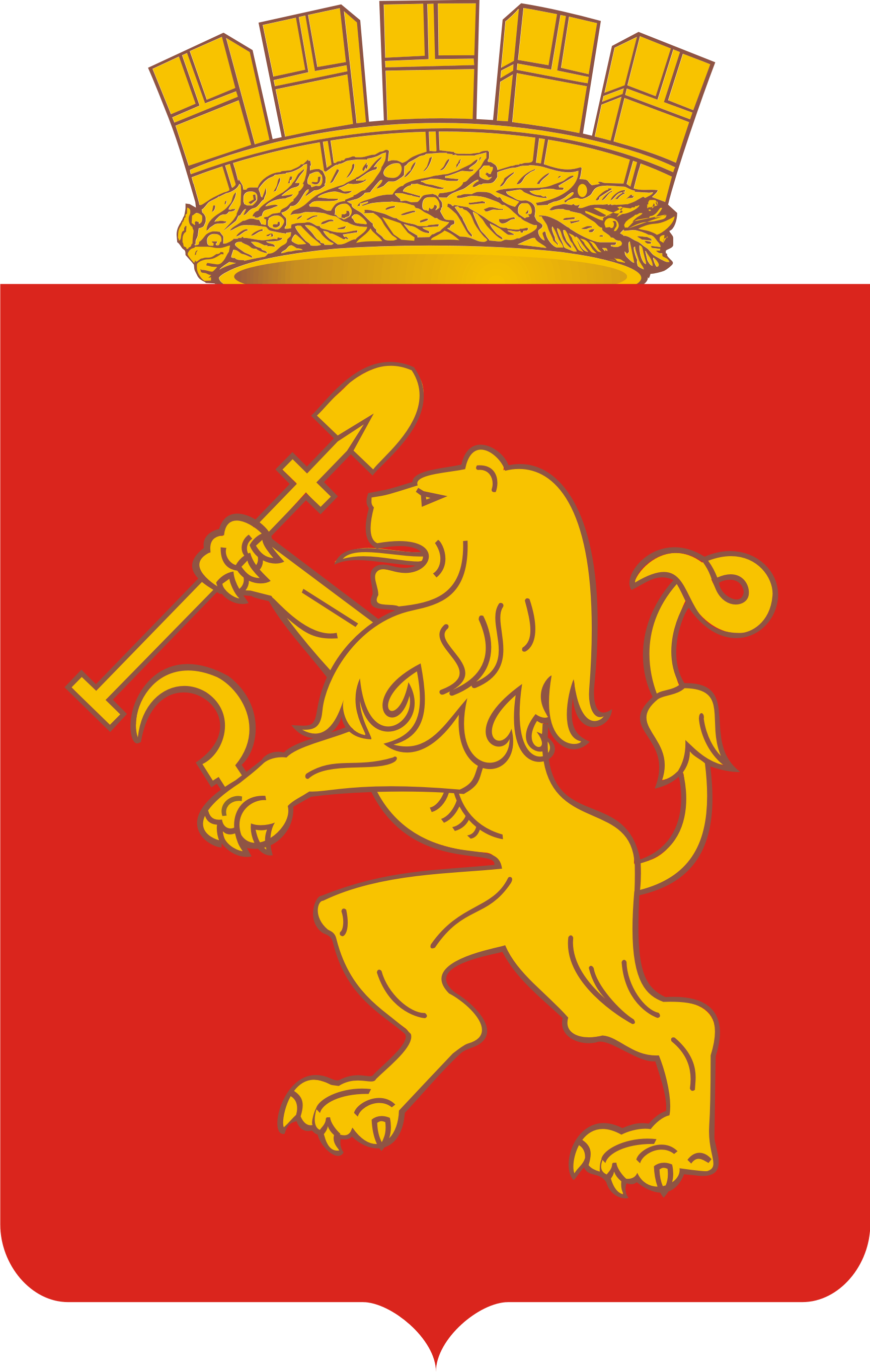 Флаг Красноярска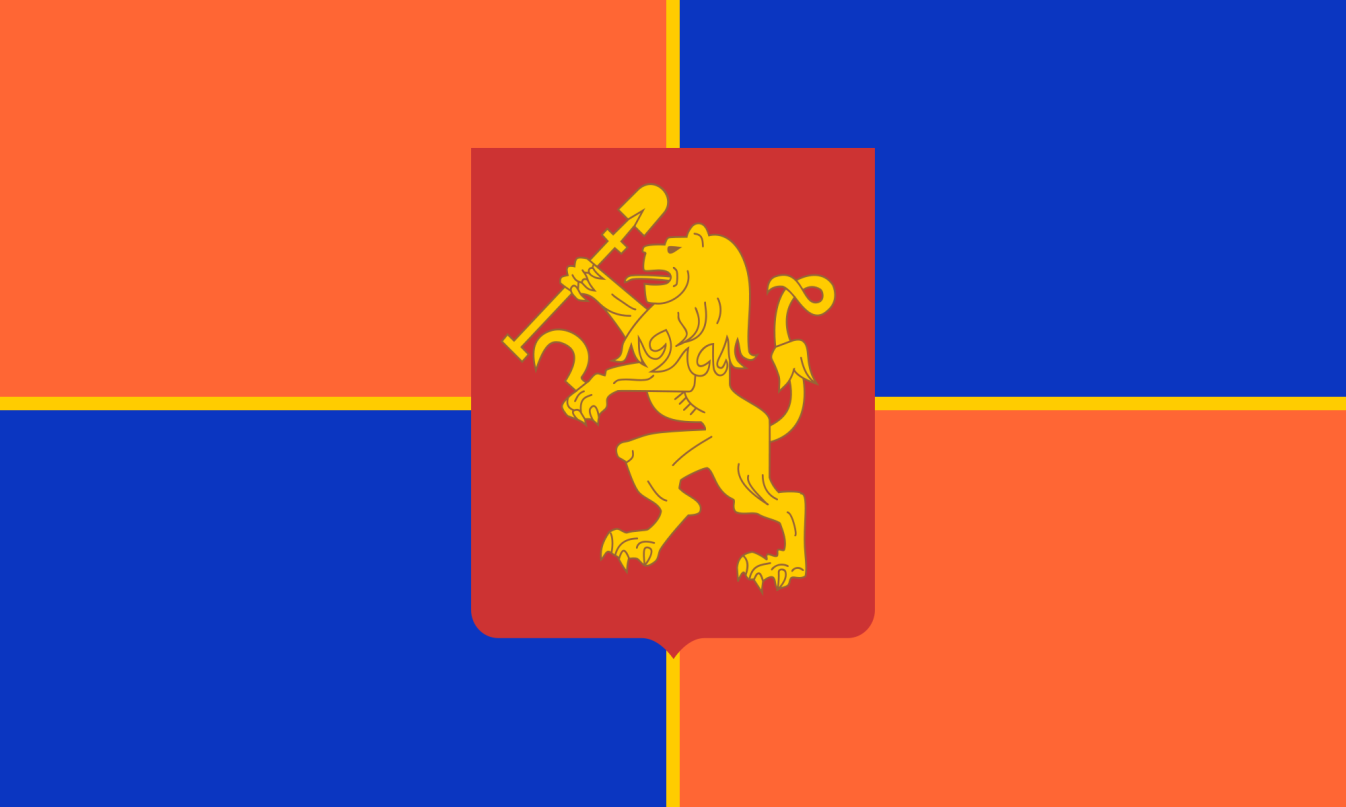 Герб Красноярского края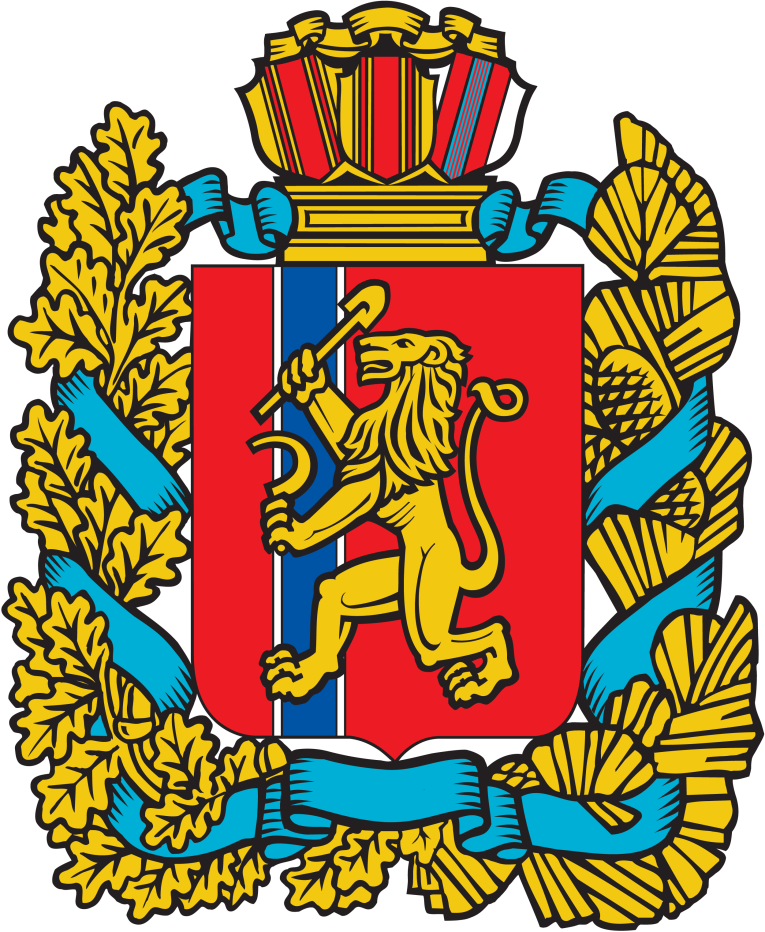 Флаг Красноярского края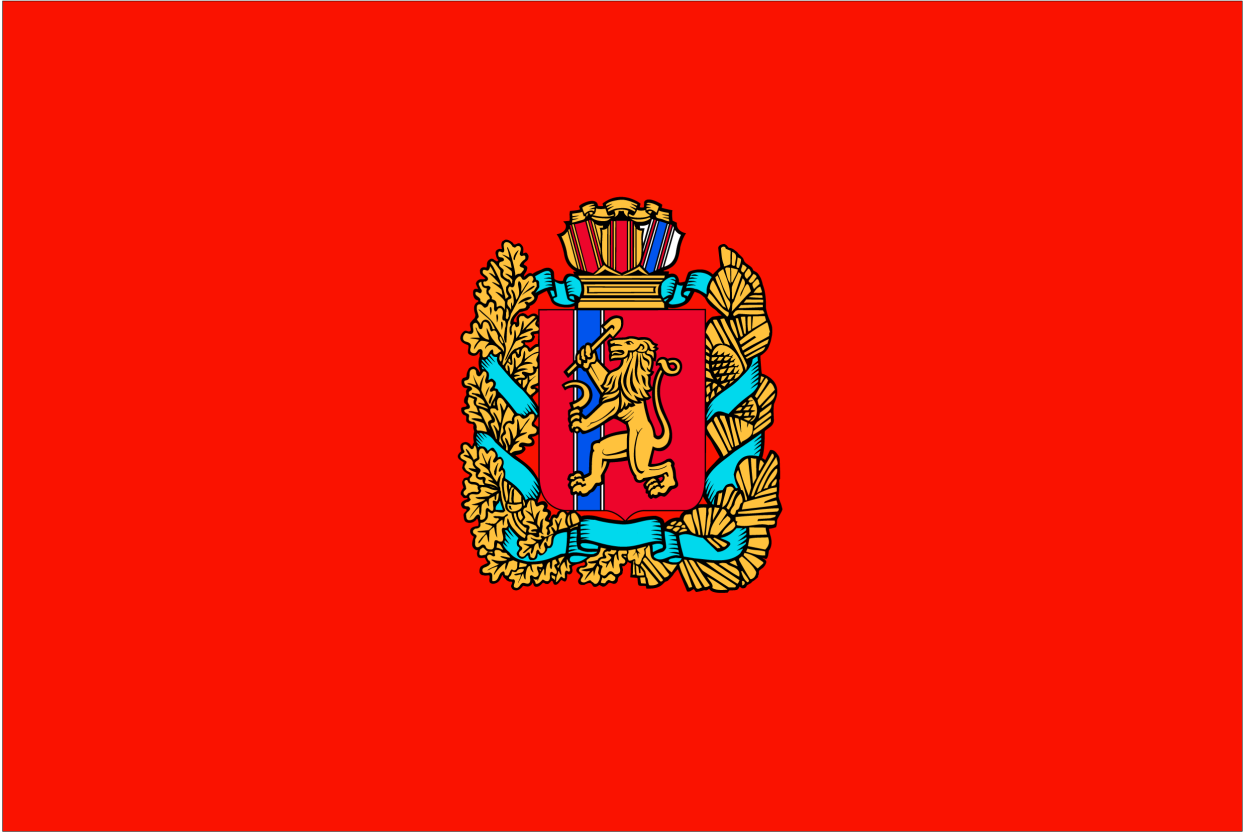 Дидактические игры по ознакомлению дошкольников с родным городом (краем)Герб города.Цель: закрепить представление детей о гербе родного города; уметь выделять герб родного города из других знаков.Материалы: шаблон – образец с изображением герба города; контурный шаблон этого же герба; «мозаика» герба города в разобранном варианте.Ход игры: детям предлагается рассмотреть герб города и отметить отличительные особенности. Дети по контурному шаблону при помощи шаблона – образца, собирают из мозаики герб города.Исторические места и здания города.Цель: закрепить знания детей об архитектуре города.Материалы: фотографии исторических мест и зданий города; «мозаика» этих же фотографий.Ход игры: аналогичен игре «Герб города».Заколдованный город.Задачи: закрепить представления детей об архитектуре современных зданий и других сооружений современного города; фотографии с изображением этих же зданий и сооружений.Цель: «расколдовать» город.Материалы: альбом с контурными изображениями зданий и других сооружений города; фотографии с изображением этих же зданий и сооружений.Ход игры: Перед началом игры воспитатель проводит с детьми мини – беседу: о названии города, улиц, памятниках и т. д. Воспитатель предлагает детям рассмотреть альбом с контурами зданий, затем фотографии этих же сооружений и сопоставить контуры с фотографиями. По ходу игровых действий “восстановления заколдованного города” воспитатель проводит заочную мини – экскурсию по этим местам.Наш город.Цель: дать информацию детям о родном городе: кто в нём живёт, трудится, какой транспорт в нём ходит.Материал: картинки с изображением города, людей, транспорта.Ход игры: воспитатель заранее подбирает разные картинки: на одной изображены жители города; на другой – труд людей; транспорт; здания города.Картинки раскладываются в разных местах групповой комнаты. Дети делятся на четыре группы. Каждой группе даётся задание: одной – посмотреть, кто живёт в городе и собрать картинки с изображением людей; другой – на чём люди ездят, собрать картинки с изображением транспорта; третьей – картинки, на которых воспроизведён труд людей; четвёртой – отобрать картинки с рисунками на которых изображены здания города и их декоративные украшения. По сигналу водящего путешественники идут по комнате и отбирают нужные им картинки. Возвратившись на свои места путешественники рассказывают, почему они взяли именно эти картинки, что на них изображено.Прогулка по городу.Цель: закрепить знания детей об улицах ближайшего к детскому саду микрорайона и расположенных на них зданий.Материал:Игровое поле – зеленого цвета, на которой серым цветом обозначены схемы автомобильных дорог со светофорами и зеленой зоной;фотографии (5х6) городских заведений и учреждений (10-15 шт.), ближайших к детскому саду; постоянные объекты (ориентиры) на игровом поле.карты со стихами-загадками – 10-15 шт.; кубики с наклеенными на каждую грань фотографиями учреждений - 3 шт.; фигурка человечка - 1 шт.; фотографии Ужура разрезанные в форме мозаики.В игре может участвовать как один ребенок, так и подгруппа детей - 3-5 чел.Предварительная работа: - Экскурсии на близлежащие улицы. Рассматривание расположенных на ней зданий. Беседа о том, что можно увидеть, открыв дверь заведения, длячего оно предназначено.- Рассматривание фотоальбома Ужура. Сравнение больших фотографий смаленькими карточками игры.- Знакомство с игровым полем - схемой ближайших улиц.Варианты игры:1 вариант – «Найди улицу».Ребенку предлагается поставить фигурку человечка на ту улицу, которую назовет воспитатель. (Все здания находятся на игровом поле).2 вариант – «Загадки на улицах города».В игре участвуют игровое поле и карточки-стихи. Воспитатель раздает играющим детям фотографии, читает стихи-загадки, а дети отгадывают, о каком заведении идет речь. Ребенок, у которого находится фото загаданного здания, помещает его на игровое поле. Добиваться использования в речи пространственных терминов. Вначале можно загадывать наиболеезнакомые, ближайшие к детскому саду объекты.3 вариант – «Доберись до дома».Ребенку предлагается определить на игровом поле местоположение своего дома -поставить туда фигурку человечка. Задание - описать путь движения от дома до детского сада и обратно, соблюдая правила дорожного движения.4 вариант – «Подскажи дорогу».В игре участвуют игровое поле со всеми закрепленными на нем объектами и кубики с фотографиями. Ребенок бросает кубик.Задание - объяснить дорогу от детского сада до выпавшего на кубике заведения, соблюдая правила дорожного движения.5 вариант – «Что перепутано?»Воспитатель намеренно неправильно расставляет фотографии зданий на игровом поле.Детям предлагается исправить ошибки, комментируя свои действия.6 вариант – «Дополни картинку».Детям дается задание вместе с родителями прогуляться по ближайшим к детскому саду улицам  и найти на них заведения, которые не встречаются в  игре .7 вариант – «Собери мозаику»Разрезанные фрагменты фотографий перемешиваются, детям предстоит правильно собрать изображение и объяснить где оно находится и для чего предназначено.Поедем в край родной.Цель: Уточнение представлений детей о растительном и животном мире Красноярского края, жарких стран.Материал:Изображения двух паровозов: один - с гербом Красноярского края, второй - с эмблемойюжных стран;Изображения шести вагонов;3 комплекта картинок: животные (10 шт.), ягоды (6 шт.), деревья (6 шт.) Красноярского края;3 комплекта картинок: животные (10 шт.).фрукты ( 6 шт.), деревья ( 5 шт.) южных стран;Карта Красноярского края.Варианты игры:1 вариант. «Кто куда» Перед ребенком на столе лежат 2 паровоза с вагонами, картинки сизображением одного вида объектов (животные или деревья, ягоды, фрукты). Задание: отобрать объекты по природным зонам и в зависимости от этого посадить их либо в состав с гербом Красноярского края, либо - с эмблемой южных стран.2 вариант. «Классификатор»Предложить детям все картинки сразу, паровоз с тремя вагонами. Ззадание: в соответствии с символикой паровоза (вспомнить, рассказать, что она означает) в первый вагон посадить животных; во второй - ягоды или фрукты, в третий - деревья, т.е. классифицировать объекты.3 вариант. «Исправь ошибки»Воспитатель заранее расставляет картинки в карманы вагонов, намеренно допуская ошибки. Задание: исправить ошибки, аргументировано объясняя свой ответ (например: почему бегемот  не может жить в Иркутской области.Связать с особенностями внешнего вида, образа жизни, питания).4 вариант «Необыкновенное путешествие».Участвуют все картинки с животными и карта Красноярского края. Все животные едут из Красноярска на север края. Проследить по карте, какие крупные города встречаются по пути Задание: высадить животного в том городе, в названии которого первый звук совпадает с первым звуком в названии животного. 5 вариант. «Нужная остановка».В игре участвуют картинки с животными Сибири с изображением разного количества объектов и карта Красноярского края. Задание: высадить на первой остановке животных, путешествующих по -одному, на второй - подвое и т.д. Назвать станцию, на которой вышло наибольшее число пассажиров. «Найди отличия»  Цель: учить детей сравнивать характерные особенности старого и современного города, находить сходства и различия; развивать мышление, внимание, речь; закреплять знания о родном городе; воспитывать интерес к его настоящему и прошлому.Материал:Чтобы изготовить эту игру необходимо подобрать фотографии (открытки) «старого города» и современного. Те же улицы и здания, но век спустя.                На верхнюю часть цветного картона наклеиваем фото из прошлого, а на нижнюю часть фото того же места, но из настоящего. Объяснить детям, что город растет, благоустраивается и лучшие его новостройки удачно дополняют и развивают исторический облик древнего города.«Пьедестал почета»Цель: Закрепление представлений об  архитектурных и скульптурных особенностях  достопримечательностей Красноярска, развитие связной речи.Материал: изображения архитектурных и скульптурных достопримечательностей Красноярска, знакомых детям, изображение «пьедестала почета» - лесенки из трех ступеней.Ход игры:Из набора иллюстраций архитектурных и скульптурных достопримечательностей ребенку предлагается выбрать три, которые ему больше всего нравятся, разместить их на «пьедестале почета», рассказать о данной достопримечательности и объяснить, почему они привлекли его внимание.« Герб города»Цель: закрепить представление детей о гербе родного города и городов края; уметь выделять герб родного города из других знаков.Материалы: шаблон – образец с изображением герба города; контурный шаблон этого же герба; «мозаика» из 7-10 частей герба города в разобранном варианте, изображения гербов городов края.1 вариант: Детям предлагается рассмотреть герб города и отметить отличительные особенности. Дети по контурному шаблону при помощи шаблона – образца, собирают из мозаики герб города.2 вариант: Ведущий называет город края, дети из представленных гербов выбирают правильный вариант, обосновывая особенности изображения герба.«Достопримечательности города».Цель: закрепить знания детей об архитектуре города.Материалы: фотографии исторических мест и зданий города; “мозаика” этих же фотографий; иллюстрации достопримечательностей других городов.1 вариант: Детям предлагается рассмотреть иллюстрации с достопримечательностями города и отметить отличительные особенности. Дети по контурному шаблону при помощи шаблона – образца, собирают из мозаики выбранную достопримечательность  города.2 вариант: Ребенок выбирает иллюстрацию с достопримечательностью города и, не показывая ее другим игрокам, начинает описывать ее. По описанию игроки должны отгадать примечательное место города. «Думаем о родном городе»Цель: закрепление правил поведения в городе и в природе, развитие экологических представлений.Оборудование: мяч.Дети встают в круг. Воспитатель по очереди бросает мяч каждому ребенку и спрашивает, в каких ситуациях, можно считать, человек любит свой город. Если ребенок считает, что человек любит город, он ловит мяч, а если нет – не ловит и объясняет почему.• Человек вернулся заповедника «Столбы» с букетом ландышей.• Человек сажает в парке возле своего дома деревья.• Человек моет в реке свою машину.• Человек выбросил мусор в канаву возле дома.• После отдыха на природе человек собрал весь мусор.• Человек выгуливал свою собаку в парке.«Четвертый лишний»Цель: закрепление представлений о природе родного края. Развитие логического мышления.Оборудование:  макет телевизора, экран которого разделен на 4 части, карточки с птицами, животными и растениями, обитающими  на территории  Красноярского края. Карточки с птицами,  животными  и растениями  России и других стран.Ведущий вставляет в экран карточки с изображениями животных, птиц или растений. Дети находят и исключают тех, которые не живут (не растут) в Красноярском крае, объясняют почему. Эта игра постоянно пополняется по мере накопления материала.«Животные нашего края»Цель: Закрепление знаний детей о животных нашего края. Развитие связной речи детей.Оборудование: схема – цветок с условными обозначениями на лепестках: место обитания, питание, звук, внешний вид, детеныши.На столе раскладываются карточки изображениями вниз. У каждого игрока схема-цветок с уловными обозначениями. Ребенок выбирает карточку с изображением животного, выкладывает в центр схемы – цветка в соответствии с условными обозначениями рассказывает о животном:Как называется животное;Где обитает;Чем питается;Какие звуки издает;Как выглядит;Как называются детеныши животного.«Красный огонек».Цель: закрепление  знаний детей  о растениях и животных Красноярского края,  занесенных в Красную книгу.Оборудование: Красные книги растений и животных, карточки с изображением растений и животных.Дети выбирают из карточек всего растительного и животного мира Красноярского  края те растения и животных, которые в опасности, помещают их в Красную книгу и рассказывают о них.СОГЛАСОВАНО:Педагогическим советомПротокол №____От «___» ___________ 20____ г.УТВЕРЖДЕНО:Заведующий МБДОУ «Ужурский детский сад №2»«___» ___________ 20____ г.Название блокаВозрастная группаВозрастная группаВозрастная группаВозрастная группаНазвание блока2-ая младшая(3-4 года)Средняя(4-5 лет)Старшая(5-6 лет)Подготовительнаяк школе (6-7 лет)«С чего начинается Родина?»«Дружная семья»Цель: формировать у детей представление о семье, как о людях, которые живут вместе, умение называть по имени, отчеству членов своей семьи.Воспитывать доброе отношение к своей семье, к гостям, которые приходят в дом.«Моя улица»Цель: продолжать знакомить детей с названиями родных улиц.Ввести понятие адреса.Вспомнить о тех достопримечательностях, которые на них находятся. Дать представления о причинах названия улиц.«Ужур – мой родной город»Цель: Закрепить знание детьми названия родного города. Познакомить с историей возникновения города. Дать знания об особенностях расположения города.«Как возник наш город»Цель: Продолжать формировать понятие «Родина», закреплять знания о родном городе, напомнить историю возникновения города. Прививать любовь к малой Родине.«С чего начинается Родина?»«Дружная семья»Цель: формировать у детей представление о семье, как о людях, которые живут вместе, умение называть по имени, отчеству членов своей семьи.Воспитывать доброе отношение к своей семье, к гостям, которые приходят в дом.«Моя улица»Цель: продолжать знакомить детей с названиями родных улиц.Ввести понятие адреса.Вспомнить о тех достопримечательностях, которые на них находятся. Дать представления о причинах названия улиц.«Путешествие в прошлое»Цель: знакомство детей с историей возникновения города; архитектурой и памятными местами«Ужурский район – часть Красноярского края»Цель: донести до детей понимание района как объединение многих городов и сел. Дать представление о масштабе района, края. Выяснить отличия села от города, края. Продолжать развивать у детей чувство патриотизма.«С чего начинается Родина?»«Мой детский сад»Цель: Систематизировать имеющиеся у детей знания о детском саде, о тех, кто работает в нём, какую работу выполняет.Развивать желание быть в детском саду.«Дома бывают разные»Цель: Познакомить детей с архитектурой города. Учить видеть красоту во внешнем облике городского ландшафта.«Символика Ужура»Цель: познакомить детей с символикой города (герб, флаг).Развивать познавательный интерес к истории города. Воспитывать патриотизм, любовь к Родине.«Хвала рукам, что пахнут хлебом»Цель: познакомить с сельскохозяйственными предприятиями города и района, с изготовляемой продукцией. «С чего начинается Родина?»«Мой детский сад»Цель: Систематизировать имеющиеся у детей знания о детском саде, о тех, кто работает в нём, какую работу выполняет.Развивать желание быть в детском саду.«Дома бывают разные»Цель: Познакомить детей с архитектурой города. Учить видеть красоту во внешнем облике городского ландшафта.«Профессии наших родителей»Цель: Закрепить знания детей о профессиях родителей. Познакомить с объектами промышленности и сельского хозяйства города.«Символика района, края»Цель: дать представления детям о символике района, края. Закрепить понятие «флаг», «герб», «гимн». Учить находить их среди разнообразия других.«С чего начинается Родина?»«Родная улица»Цель: Познакомить детей с названием улицы, на которой располагается детский сад. Ввести понятие адреса.«Родной город Ужур»Цель: познакомить с родным городом, с названиями улиц, площадей.Вызвать желание делиться впечатлениями о своём городе.«Экскурсия по главной улице»Цель:Расширять представления детей о главной улице родного города.Расширить кругозор детей на основе материала, доступного их пониманию. Воспитывать у детей любовь к родному городу«Главный город края – Красноярск»Цель:Формировать представление о городе Красноярске, возникновении названия города. Познакомить с историей основания Красноярска, его географическим положением.«С чего начинается Родина?»«Родная улица»Цель: Познакомить детей с названием улицы, на которой располагается детский сад. Ввести понятие адреса.«Родной город Ужур»Цель: познакомить с родным городом, с названиями улиц, площадей.Вызвать желание делиться впечатлениями о своём городе.«Город будущего»Цель: Воспитывать  гражданские чувства, чувства любви к Родине, родному городу; развитие способностей к практическому и умственному экспериментированию.«Наша Родина - Россия»Цель: Воспитывать у детей интерес к истории своей страны, чувство любви и гордости за свою страну. Закрепить знания детей о символики страны: флаг, герб, гимн.«Все мы родом из природы»«Белая березка под моим окном»Цель: Расширять представления  детей о деревьях, растущих около дома. Научить детей отличать одно дерево от другого. Воспитывать бережное отношение к природе родного города.«Осень на участке детского сада»Цель: развивать у детей интерес и любовь к родной природе, учить находить взаимосвязи.«Экскурсия по парку»Цель: продолжать знакомить детей  природным окружением. Учить находить знакомые деревья, кустарники, цветы. Воспитывать бережное отношение к природе. «Флора и фаунаКрасноярскогокрая»Цель: Углублять иконкретизироватьпредставления оживотном ирастительном миреКрасноярского края.«Все мы родом из природы»«Белая березка под моим окном»Цель: Расширять представления  детей о деревьях, растущих около дома. Научить детей отличать одно дерево от другого. Воспитывать бережное отношение к природе родного города.«Осень на участке детского сада»Цель: развивать у детей интерес и любовь к родной природе, учить находить взаимосвязи.«Животные и птицы Красноярского края»Цель: Расширять представления детей о разнообразии животного мира в крае. Формировать начальные представления о взаимосвязи образа жизни животных и растений с климатом Сибири.«Красная книга Красноярского края»Цель: Познакомить детей с тем, что исчезающих животных, птиц, растений заносят в Красную книгу природы. Рассказать, какие животные и птицы занесены в Красную книгу нашего края. Воспитывать бережное отношение к природе.«Все мы родом из природы»«Зайчик беленький сидит»Цель: познакомить детей с животным миром родного города. Дать представления о жизни животных. Учить узнавать следы животных. Развивать наблюдательность и внимание.«Животный мир родного города»Цель: Познакомить детей с животным миром города. Воспитывать интерес к природе родного города, желание ухаживать заживотными, поддерживать птиц в зимнее время года, подкармливая их.«Что такое Красная книга?»Цель: Познакомить детей с Красной книгой; довести до понимания того, для чего нужна Красная книга. Продолжать воспитывать у детей бережное отношение к окружающей природе.«Путешествие вРоев ручей»Цель: познакомить с заповедным местом (парком флоры и фауны).Закрепить полученные знания о природном богатстве края. Воспитывать бережное отношение к окружающей природе.«Все мы родом из природы»«Зайчик беленький сидит»Цель: познакомить детей с животным миром родного города. Дать представления о жизни животных. Учить узнавать следы животных. Развивать наблюдательность и внимание.«Животный мир родного города»Цель: Познакомить детей с животным миром города. Воспитывать интерес к природе родного города, желание ухаживать заживотными, поддерживать птиц в зимнее время года, подкармливая их.«Природа, которую мы бережем»Цель: закрепить полученные ранее знания о Красной книге. Вспомнить животных и растений редких видов. Продолжать воспитывать бережное отношение к природному окружению.«Заповедник Столбы»Цель: познакомить детей с заповедником нашего края,формировать ответственное и бережное отношение к родной природе, воспитывать у детей чувство гордости, что на нашей родной земле люди берегут, охраняют заповедные уголки природы.«Все мы родом из природы»«Знай и люби родную природу»Цель: Вызвать желаниебольше узнать обособенностях природы родного города, учиться бережному отношению к природе. Знать правила поведения.«Природные ресурсы»Цель: дать представления детям о богатстве родного города. Обобщить понятие «растительный мир», «животный мир»; ввести понятие «природный ресурс».«Реки и озера района»Цель: познакомить детей с основными реками и озерами Ужурского района, с обитателями и строением водоёмов, вызвать у детей желание охранять реки, озёра, пруды и их обитателей.«Реки и озера края»Цель: познакомить детей с водным богатством края. Формировать основы экологического мировоззрения и природоохранного сознания, ответственного отношения к окружающей среде (воде) у детей. Вырабатывать навыки грамотного и безопасного поведения в природе.«Все мы родом из природы»«Знай и люби родную природу»Цель: Вызвать желаниебольше узнать обособенностях природы родного города, учиться бережному отношению к природе. Знать правила поведения.«Природные ресурсы»Цель: дать представления детям о богатстве родного города. Обобщить понятие «растительный мир», «животный мир»; ввести понятие «природный ресурс».«Что скрывает земля?»Цель: продолжать знакомить с полезными ископаемыми района (уголь, нефть, газ); дать первоначальные сведения о рациональном использовании природных ресурсов в быту (воды, энергии, газа); формировать экологически грамотное поведение в быту и природе.«Могучая река Енисей»Цель: познакомить детей с главной рекой Енисеем. Дать представления о местоположении реки, о подводном мире.«Духовное наследие»«Традиции и обычае моей семьи»Цель: Показать, что каждая семья связана с прошлым традициями своих предков.Развивать интерес к истории своей семьи, семейным традициям, родословной.«Откуда хлеб пришел?»Цель: Объяснить о важности и необходимости выращивания хлеба. Познакомить с историей его выращивания. Продолжать развивать патриотические чувства. «Знаменитые люди города»Цель: продолжать знакомить детей со знаменитыми людьми города. Воспитывать у детей интерес к жителям города, гордость за наших знаменитых земляков. «Люди, прославившие нашу землю»Цель: дать представления о знаменитых людях (художниках, поэтах, писателей, музыкантов), которые прославляли Сибирь. «Духовное наследие»«Традиции и обычае моей семьи»Цель: Показать, что каждая семья связана с прошлым традициями своих предков.Развивать интерес к истории своей семьи, семейным традициям, родословной.«Откуда хлеб пришел?»Цель: Объяснить о важности и необходимости выращивания хлеба. Познакомить с историей его выращивания. Продолжать развивать патриотические чувства. «Галерея художника Сурикова»Цель: познакомить детей со знаменитым красноярским писателем. Воспитывать чувство любви к прекрасному, чувство гордости за свою страну, которую прославлял в своих произведениях В.И.Суриков.«Художественное наследие края»Цель: продолжать знакомить детей с сибирскими художниками, их работами, со средствами выразительности, которые используют художники в своих работах. Развивать художественный вкус и эстетическое восприятие.«Духовное наследие»«Кошечка» (Н.Меркулов)Цель: познакомить детей с творчеством ужурского поэта Н.Меркулова. Учить понимать главную мысль стихотворения.«Детские рассветы»(Н.Меркулов)Цель: продолжать знакомить детей с творчеством Ужурского поэта Н.Меркулова.Развивать эстетический вкус.«Этот день Победы порохом пропах…»Цель: познакомить детей с героическими страницами истории нашей Родины, нашего города. Воспитывать чувство патриотизма, уважение к воинам, защищавшим нашу страну. Воспитывать гордость за историческое прошлое наших соотечественников.«Через века, через года помните…»Цель: Сформироватьпредставления опразднике День Победы,познакомить светеранами ВОВ,формироватьпредставления опразднике День Победы.«Духовное наследие»«Кошечка» (Н.Меркулов)Цель: познакомить детей с творчеством ужурского поэта Н.Меркулова. Учить понимать главную мысль стихотворения.«Детские рассветы»(Н.Меркулов)Цель: продолжать знакомить детей с творчеством Ужурского поэта Н.Меркулова.Развивать эстетический вкус.«Достопримечательности моего города»Цель: формировать любовь к родному городу и интерес к его прошлому и настоящему. Познакомить с памятными местами. Развивать память, мышление и воображение.«Детские писатели Красноярского края»Цель: продолжать знакомить детей биографией и творчеством детских писателей края.  «Духовное наследие»«Знакомство со сказками народов Сибири»Цель: познакомить со сказками народов Сибири на примере сказки «Легенда об Енисее и красавице Ангаре». Воспитывать у детей чувство уважения к традициям разных народов.«Сказки народов Сибири»Цель: Знакомить детей с традициями Сибири, пополнять знания о литературном наследии Сибири. Воспитывать интерес к традициям Сибири, любовь к сибирскому краю, к Родине, патриотизму.«Сказки народов Сибири»Цель: продолжать знакомить со сказками народов, проживающих на территории Сибири. Воспитывать интерес к традициям Сибири, любовь к сибирскому краю, Родине.«Сказки народов Сибири»Цель: продолжать знакомить со сказками народов, проживающих на территории Сибири. Воспитывать интерес к традициям Сибири, любовь к сибирскому краю, Родине.«Духовное наследие»«Знакомство со сказками народов Сибири»Цель: познакомить со сказками народов Сибири на примере сказки «Легенда об Енисее и красавице Ангаре». Воспитывать у детей чувство уважения к традициям разных народов.«Сказки народов Сибири»Цель: Знакомить детей с традициями Сибири, пополнять знания о литературном наследии Сибири. Воспитывать интерес к традициям Сибири, любовь к сибирскому краю, к Родине, патриотизму.«Знакомство с фольклором» Цель: Знакомство с песеннымнаследием района,ансамблями «Сударушка», «Рябинушка», «ДуВай Да». Продолжать вызывать у детей чувство гордости за свою малую Родину.«Танцы Сибири – гордость края» Цель: продолжать знакомить с культурным наследием края. Продолжать вызывать у детей чувство гордости за свою малую Родину.1 балл – низкий уровень2 балла – средний уровень3 балла – высокий уровеньОбщие показателиН – 1,0 – 1,4С – 1,5 – 2,4В – 2,5 – 3,0Ф.И. воспитанникаЗнает имя, отчество родителейЗнает имя, отчество родителейЗнает участок, группу детского сада, работников детского сада Знает участок, группу детского сада, работников детского сада Знает свой домашний адрес, адрес детского садаЗнает свой домашний адрес, адрес детского садаЗнает элементарные признаки растений, умеет различать и называть некоторые виды.Знает элементарные признаки растений, умеет различать и называть некоторые виды.Называет и показывает некоторые виды диких и домашних животныхНазывает и показывает некоторые виды диких и домашних животныхЗнает элементарные правила поведения в природе Знает элементарные правила поведения в природе Знает и называет знаменитых людей города. Знает и называет знаменитых людей города. Знает сюжет некоторых сказок Сибири.Знает сюжет некоторых сказок Сибири.Ф.И. воспитанникаН.г.К.г.Н.г.К.г.Н.г.К.г.Н.г.К.г.Н.г.К.г.Н.г.К.г.Н.г.К.г.Н.г.К.г.Ф.И. воспитанникаРассказывает о семье, семейном быте, традицияхРассказывает о семье, семейном быте, традицияхЗнает и называет улицы города. Знает свой домашний адрес.Знает и называет улицы города. Знает свой домашний адрес.Знает о разных домах города. Умеет определять из чего состоит домЗнает о разных домах города. Умеет определять из чего состоит домУчаствует в наблюдениях за растениями, животнымиУчаствует в наблюдениях за растениями, животнымиЗнает и понимает что такое «природный ресурс»Знает и понимает что такое «природный ресурс»Знает правила поведения в природеЗнает правила поведения в природеИмеет представление о хлебе, способе его выращивания. Знает о важности хлеба в жизни человекаИмеет представление о хлебе, способе его выращивания. Знает о важности хлеба в жизни человекаЗнает произведения Ужурских писателей, элементы биографииЗнает произведения Ужурских писателей, элементы биографииЗнает, умеет пересказыватьнародные сказки СибириЗнает, умеет пересказыватьнародные сказки СибириФ.И. воспитанникаН.г.К.г.Н.г.К.г.Н.г.К.г.Н.г.К.г.Н.г.К.г.Н.г.К.г.Н.г.К.г.Н.г.К.г.Н.г.К.г.Ф.И. воспитанникаЗнает название города, района, его местоположениеЗнает название города, района, его местоположениеЗнает название близлежащих улицЗнает название близлежащих улицЗнаком с с/х предприятиями района, знает о их назначении. Имеет представление о жизни и быте людей городаЗнаком с с/х предприятиями района, знает о их назначении. Имеет представление о жизни и быте людей городаИмеет представление о символике города, района Имеет представление о символике города, района Узнает на фотографиях достопримечательности города, района, умеет рассказать о нихУзнает на фотографиях достопримечательности города, района, умеет рассказать о нихЗнает о природных ресурсах района, правилах поведения в природеЗнает о природных ресурсах района, правилах поведения в природеЗнает о Красной книге, понимает о ее значенииЗнает о Красной книге, понимает о ее значенииЗнает стихи, произведения местных поэтов и писателейЗнает стихи, произведения местных поэтов и писателейИмеет представление о героизме своего народаИмеет представление о героизме своего народаЗнает народные сказки Сибири, умеет их пересказыватьЗнает народные сказки Сибири, умеет их пересказыватьФ.И. воспитанникаН.г.К.г.Н.г.К.г.Н.г.К.г.Н.г.К.г.Н.г.К.г.Н.г.К.г.Н.г.К.г.Н.г.К.г.Н.г.К.г.Н.г.К.г.Ф.И. воспитанникаИмеет краткие сведения об истории города, района, краяИмеет краткие сведения об истории города, района, краяЗнает герб, флаг Красноярского краяЗнает герб, флаг Красноярского краяЗнает дату своего рождения, своё отчество, домашний адрес, номер телефона, имена и отчества родителей, адрес детского садаЗнает дату своего рождения, своё отчество, домашний адрес, номер телефона, имена и отчества родителей, адрес детского садаИмеет представление о России, Президенте страныИмеет представление о России, Президенте страныИмеет представление о природных ресурсах края.Знает и соблюдает правила безопасности поведения в природе.Имеет представление о природных ресурсах края.Знает и соблюдает правила безопасности поведения в природе.Имеет элементарные представления об охране природы, о заповедниках Красноярского края, районаИмеет элементарные представления об охране природы, о заповедниках Красноярского края, районаЗнает о людях разных национальностей, их традициях, фольклореЗнает о людях разных национальностей, их традициях, фольклореЗнает стихи, произведения поэтов и писателей района и краяЗнает стихи, произведения поэтов и писателей района и краяИмеет представление о героизме своего народаИмеет представление о героизме своего народаЗнает сказки народов Сибири, умеет их пересказыватьЗнает сказки народов Сибири, умеет их пересказыватьФ.И. воспитанникаН.г.К.г.Н.г.К.г.Н.г.К.г.Н.г.К.г.Н.г.К.г.Н.г.К.г.Н.г.К.г.Н.г.К.г.Н.г.К.г.Н.г.К.г.